муниципальное автономное дошкольное образовательное учреждение                       Городского округа «город Ирбит» Свердловской области «Детский сад №23»День Рождения детского сада	Наш родной детский сад, процветай,Не старей, не грусти, не скучай,Пусть звучит здесь всегда детский смех,И сопутствует всем лишь успех!05 февраля 2023 г. детский сад «Звёздочка» отметил свой 45-й день рождения.  Празднование дня рождения стало настоящим событием для детей, сотрудников и родителей детского сада. Уже при входе ощущалась атмосфера торжества. На лестничной площадке можно было увидеть юбилейные стенгазеты, шары. В группе выставка рисунков, плакат, посвящённые Дню рождения Детского сада.Утром для родителей и гостей в детском саду совместно с детьми и взрослыми был организован большой юбилейный концерт. Дети и взрослые пели, танцевали, читали стихи, поздравляли друг друга, а наши ребята средней группы «Фантазёры» танцевали танец с флажками и исполнили совместно с родителями патриотическую песню «Катюша», а вечером для родителей был организован мастер – класс «Оберег Домовой». Детям и родителям доставило большое удовольствие изготовить вместе поделку, у детей была возможность выбрать любой материал, который хотели бы добавить для украшения домового. Отзывы от родителей были только положительные.По окончанию дня было организовано чаепитие для всех. Праздник удался на славу. И запомнился для всех насыщенным и радостным.На второй день детям был организован детский праздник: педагоги показали театральную постановку сказки «Теремок», каждый герой поиграл с ребятами. А потом для детей была дискотека. Это день запомнился для всех.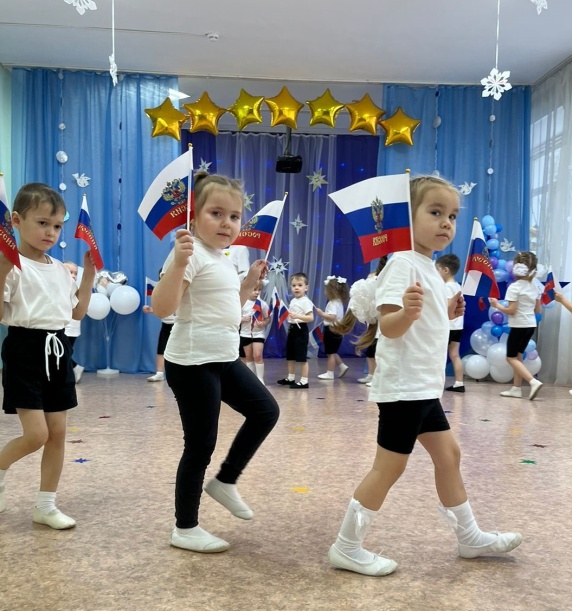 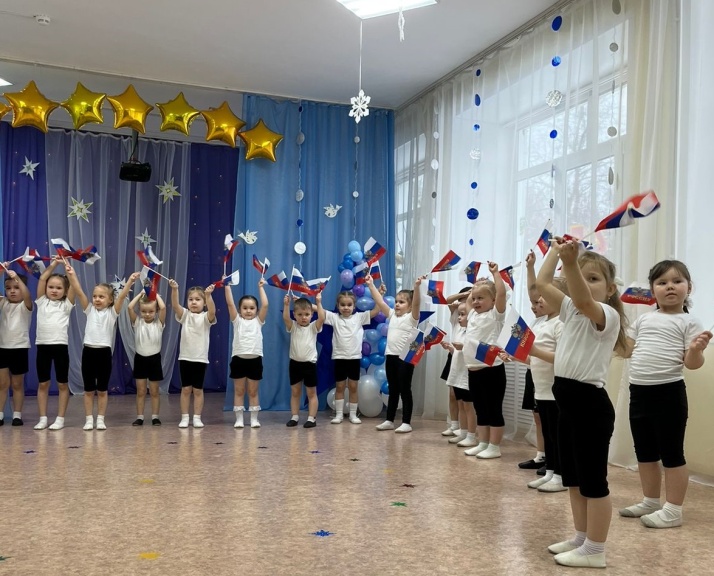 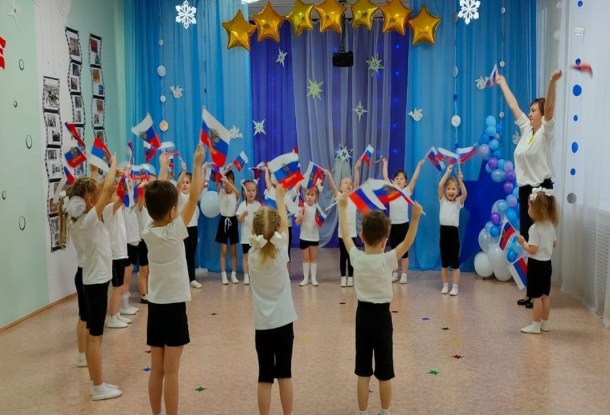 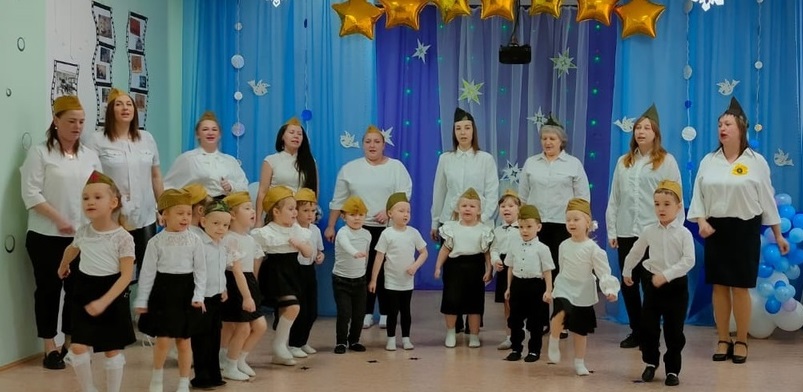 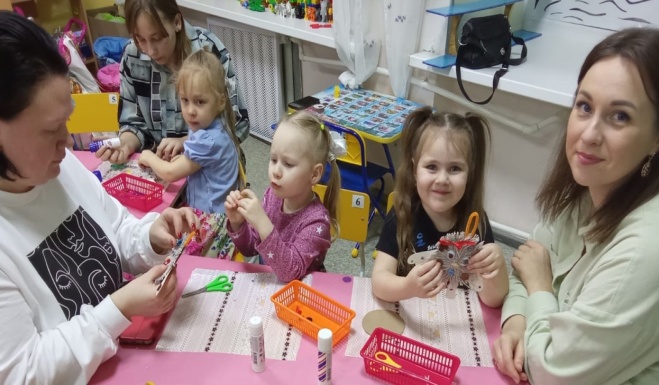 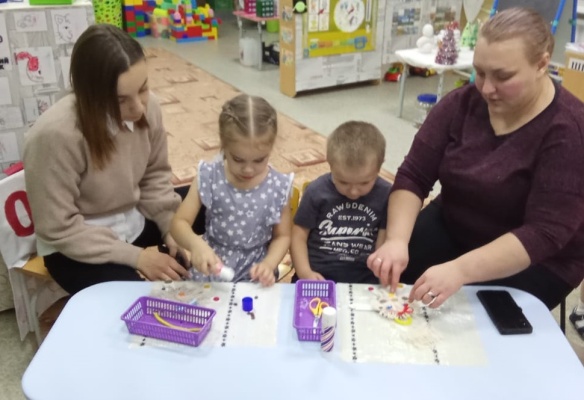 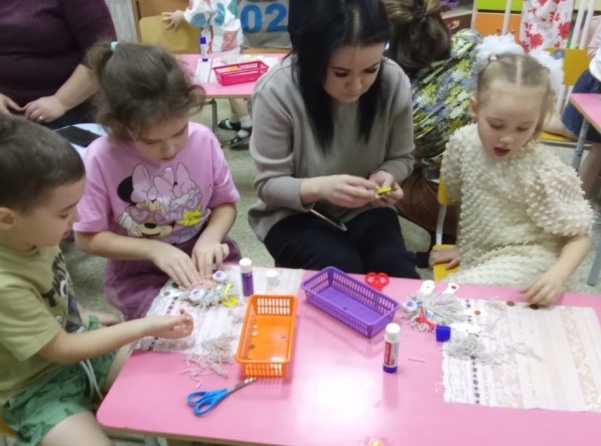 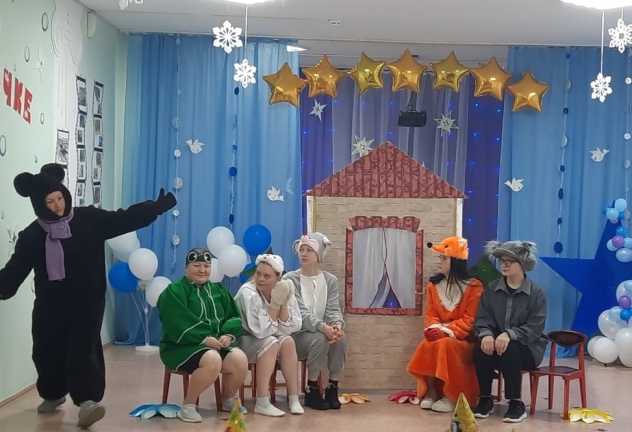 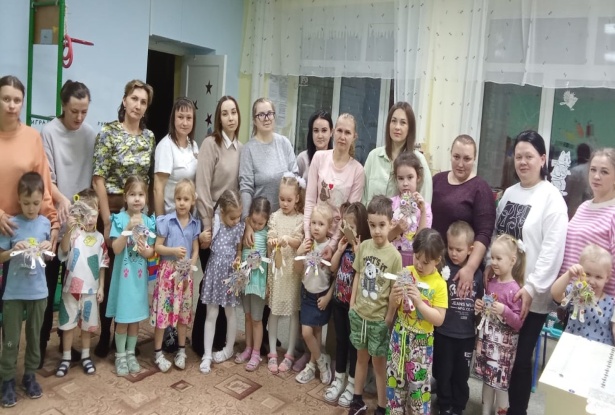 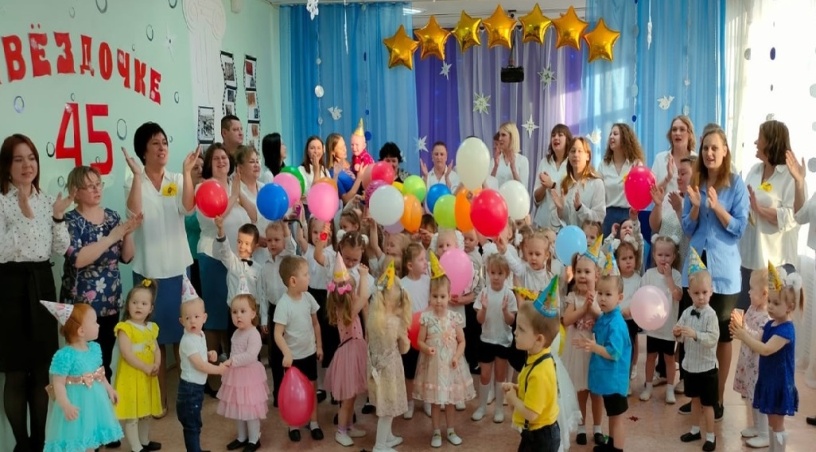 